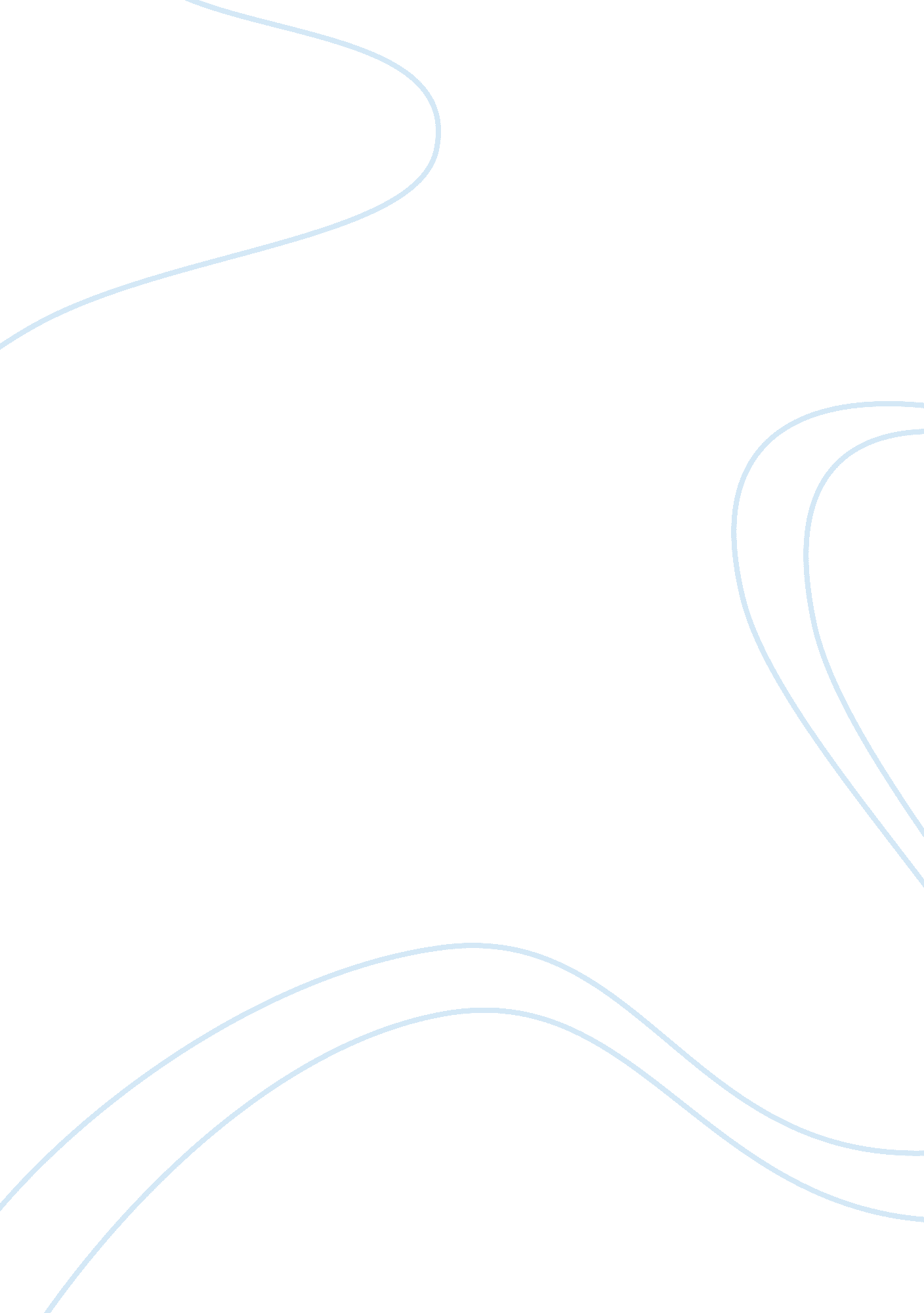 The jungle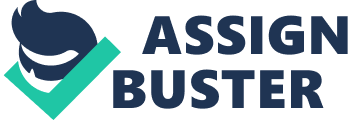 It is an elemental odor, raw and crude; it is rich, almost rancid, sensual and strong. "| Meat packing industry makes the reader disgusted from the detail of the odor| Parallelism| " It is a sound, a sound made up of ten thousand little sounds. You scarcely noticed it at first-it sunk into your consciousness, a vague disturbance, a trouble. 1`7| This quote has to do with immigration and giving the character a more humanistic view to the reader| pathos| " Relentless, remorseless, it was; all his protests, his screams, were nothing to it--it did its cruel will with him, as if his wishes, his feelings, had simply no existence at all; it cut his throat and watched him gasp out his life. "| This gives the reader an idea of how he felt about being an immigrant| Parallelism| “ The orchestral uproar sound like fairy music” pg. | Adds a picture and sound in the readers mind| Simile| “ Some hold each other tightly some at a cautious distance” pg. 8| Immigrant- Makes the reader feel sympathetic toward the characters| Anaphora| “ his demon are driving him. ” pg 5| The reader gets an insight into the characters mind| Metaphor| " Little one," he said, in a low voice, " do not worry – it will not matter to us. We will pay them all somehow. I will work harder. " 21| Immigration- This gives a lot of sympathy to the characters| Polysyndeton| “ Soil draining into it” pg 27| Talks about the meat packing industry| Alliteration | The scars would never heal if he did not quit” pg 69| This quote gets sympathy from the reader and expresses the work ethics| Ethos| Hour after hour, day after day, year after year naked little fingers in the unheated cellar” pg 63| It describes the poor conditions of the meat packing industry to the reader| Parallelism| “ The first family had been germans” 57| This takes away from the complexity of what the audience is reading| Simple sentence| “…brought around the corner was water and doctored with formaldehyde besides? 67| This gives the reader a awful vicious angry thought/ image| Rhetor. ??? | So from the top to bottom the place is simply a seething cauldron of jealousies and hatreds; there is no loyalty or decency anywhere about it, there is no place in it where a man counted for anything against a dollar. " 55| It makes the characters seem very hurt and sad which allows the audience to be more inticed| Polysyndeton| “ He ever missed a meeting however”| Shows how dedicated the workers were| Simple sent| “ He had been in jail for three days and had disappeared” 58| Shows what new things the immigrants have turned to based on the working conditions| Polysyndeton| “ One bitter Febuary morning the little boy lay down and rolled in agony. ” 71| The characters seem miserable and adds an image to the audience of how cold and poor they were| Imagery/pathos| “ And so she raised her hands” 69| Shows how desperate for help the immigrants were. Simple sentence| " And, for this, at the end of the week, he will carry home three dollars to his family, being his pay at the rate of five cents per hour-just about his proper share of the million and three quarters of children who are now engaged in earning their livings in the United States. " 6| This show how desperate the immigrants were and how little they were payed which adds sympathy. | Logos| " This is no fairy story and no joke; the meat will be shoveled into carts and the man who did the shoveling will not trouble to lift out a rat even when he saw one. Pg 103| Shows the unsanitary conditions of the industry by supriseing the reader saying they would take rats| Imagery| " To Jurgis this man's whole presence reeked of the crime he had committed; the touch of his body was madness to him-it set every nerve of him a-tremble, it aroused all the demon in his soul. " 15| It reapeats the fact that jurgis has a “ demon in his soul” which reinforces the readers thought | Repitition| " They were beaten; they had lost the game, they were swept aside. It was not less tragic because it was so sordid, because that it had to do with wages and grocery bills and rents. They had dreamed of freedom; of a chance to look about them and learn something; to be decent and clean, to | The poor wages that workers receive allow them to not afford very many things which give s the reader a clear message of the character. | Asyndeton| “ My God- let me die, let me die! 164| This shows the reader how miserable the character is to the point of wanting death| Repitition| “ He was of no consequence he was flung aside, like a bit of trash, the carcus of some dead animal” 147| Explains that the characters were treated like dead animals and gets the characters sympathy| Simile| they brought him food and drink-why, in the name of heaven, if they must punish him, did they not put his family in jail and leave him outside-why could they find no better way to punish him than to leave three weak women and six helpless children to starve and freeze? 6| Gives the main character a very bleak situation which allows the reader to see the punishments and how poorly they and families were treated| Rhetorical question| " He has no wit to trace back the social crime to its far sources-he could not say that it is the thing men have called " the system" that is crushing him to the earth; that it is the packers, his masters, who has dealt their brutal will to him from the seat of justice. "| This quote explains how unfairly immigrants were treated by the gov. Polysyndeton| “ We having been borrowing and begging to keep alive and there is nothing more we can do” 165| They have just given up which allows the audience to root for them| Alliteration| “ Jurgis has discovered drink” 128| Foreshadows jurgis battle with alcohol| Simple sentence| “ You would have done well to think about them before you commited the assault,’ said the judge, dryly, as he turned to look at the next prisoner. ” 154| This shows the small bit of importance immigrants had in society. | asyndeton| The word rang through him like the sound of a bell, echoing in the far depths of him, making forgotten chords to vibrate, old shadowy fears to stir-fears of the dark, fears of the void, fears of annihilation. She was dead! She was dead! "| It uses imagery to explain how awful he felt also repeated the last part to make It stick to the reader. | Asyndeton repetition| " Only think that he had been a countryman all his life; and for three long years he had never seen a country sight nor heard a country sound! | Shows how deprived the character have been during this time| Exclimation| " Ah what agony is that, what despair, when the tomb of memory is rent open and the ghosts of his old life come forth to scourge him! "| It uses this to show the reader of how he feels. | Metaphor| " They are trying to save their souls-and who but a fool could fail to see that all that is the matter with their souls is that they has not been able to get a decent existence for their bodies? "| By asking a question it makes the reader think and ponder| Question| “ This last was a great blessing. | The return of the coat causes the reader to oreshadow whats next| Simple sent| “” The gray dawn came up and crept into the attic” 181| It uses symbolism to show how jurgis is feeling| Personification| “ There was a rainbow in the sky and another in his breast.. the time he came home from jail.. 191| It contrast totally different feelings he has without actually saying it to the reader| juxtaposition| “ It was to good to last though.. like most things in this hard world. ” 172| This allows the reader to assume something bad will happen again| Foreshadow| “ I haven’t got it, I haven’t got it,” 168| This forces that the situation is tense. Repitition| “ To the man who consisted of doing one thing all day… adventure! ” 191| Brings the reader back to the meat industry working structure. | Exclimation| " All of these agencies of corruption were banded together, and leagued in blood brotherhood with the politician and the police; more often than not they were one and the same person,--the police captain would own the brothel he pretended to raid, and the politician would open his headquarters in his saloon. | This shows the reader how against the government was to immigrants| Pathos| " There is one kind of prison where the man is behind bars, and everything that he desires is outside; and there is another kind where things are behind bars, and the man is outside. "| It describes the life of the character and how he feels trapped| Parallelism| " When people are starving and they have anything with a price, I guess you ought to sell it, I say. I guess you realize it now when it's too late. | This is not talking about selling some thing but more about what they have learned| symbolism| " The sentences of this man were to Jurgis like the crashing of thunder in his soul; a flood of emotion surged up in him-all his old hopes and longings, his old griefs and rages and despairs. "| Shows the reader how one character relates to another| simile| " In a society dominated by the fact of commercial competition, money is necessarily the test of prowess, and wastefulness the sole criterion of power. | Tells the reader what the main goal of meat packing industry was| Polysyndeton| Chicago will be ours! Chicago will be ours! CHICAGO WILL BE OURS! "| The passion the characters have uplifts the reader| Repition| “ It struck fear to his heart. ” 278| This sentence really hits the reader as a strong sentence about the characters| Simple sentence| “ What sort of man was he? ” 280| Asking what time of person other people are makes the reader question themselves| Rhetorical ? | “.. ad somehow expected his own family, that he loved; and now this sudden horrible discover, Marija a whore and Elibieta and the children living off her shame! ” 259| When the character comes to a realization so does the reader| Exclamation| Jurgis had come in conflict with one of the creatures of the jungle whose powers were much greater then his own and he has been worsted in the combat to drag himself away” 260| This puts an idea in at the vantage point of jurgis which allows the reader to feel what he is feeling| Alliteration| I cannot rest. I can not be silent” 281| The character is tired of living this life and gets sympathy from the audience| repitition| To you workingmen! 282| Shares the passion of the speaker with the audience. | Exclamation. | “ The human race lives and dies for them! ” 285”| | | “ A mighty giant…” 286| Talking about the labor force, easier to comprehend. | Metaphor| “ Why should they not all sit In silence? 288| Forces reader to answer questions| Rhetorical question| “ With what was called the “ iron law of wages”” 291| Gives a different name to socialism| ethos| “ and break the conspiracy of silence of the capital press” 293| Talks about socialism related to that point in time for reader to get a setting| Personification| “ Labor was there hog, and the public was their hog and they themselves…” 296| Audience sees the work forces manipulation| Personification| “…Into his stomach was simply playing a game with his life” 297| When eating meat packed food your putting your life at risk| metaphor| “ simply the difference between civilization and savagery” 298| Contrasts both things. | Parallelism| “ was a squat man, with broad shoulders and a florid face, decorated with gray side whiskers” 297| Gives the reader a view of billy hinds. | Imagery| “ Do you think a man could make up a thing like that in his head? ” 302| Contrast opposite things| antithesis| “ made him somewhat as impatient as a teacher. ” 305| The audience sees how he feels/relatable | simile| “ that was “ paternalism”…” Paternalism” 306| Forces the idea to stick in the heads of the audience throughout the page | Repatition. | “ he he prince of Mercy and Love” 314| Shows characteristics| Imagery| After the revolution, all the intellectual, artistic and spiritual activities of men” 316| describes| anysyndeton| “ I don’t know, but if he does I shall know he is a knave” 322| Depicts the views of characters upon other characters in the book. | parallelism| “ Socialism! Socialism! ” 330| Show the enthusiasm and push for socialism the people had toward socialism| Repitition/ Exclamation| “ His jaw fell loose and a deadly pallor fell over his face. ”| Shows the fear jurgis had while seeing his boss. | imagery| “ he was in the sight of the open door…” 332| Juris’desperation to be free nut also for the reader to see not just being free from the cops| polysyndeton| 